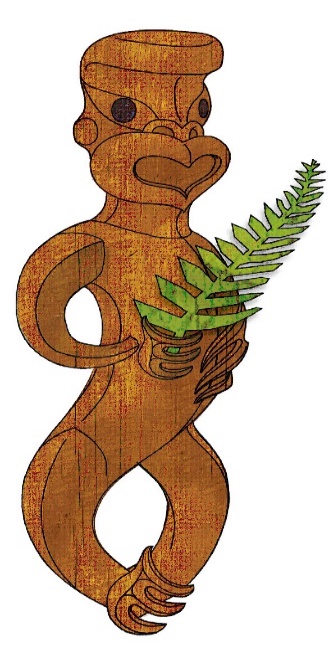 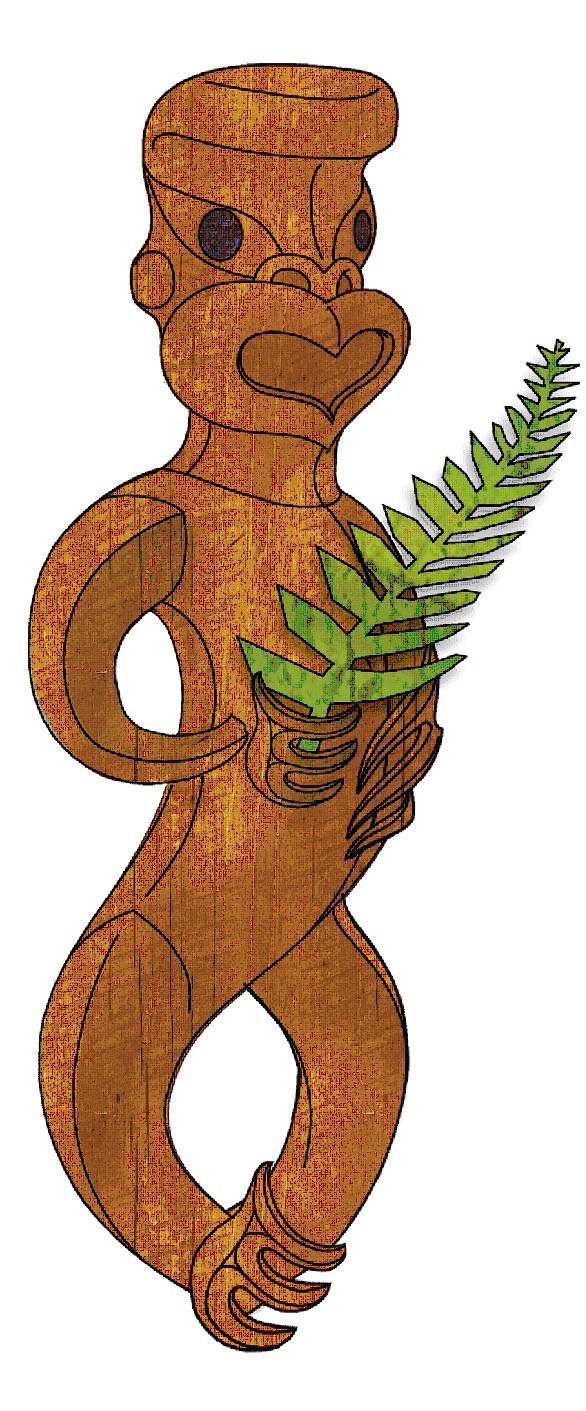 TOURISM MĀORIUNIT STANDARD 17391 (version 7)Demonstrate knowledge of key forms of Māori communication, and the significance of Māori identity in tourism (Level 3, Credits 5)ASSESSOR BOOKLET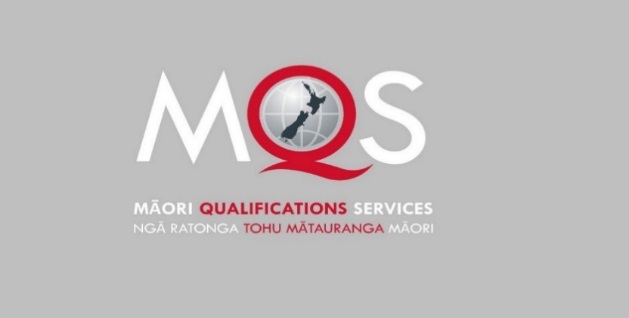 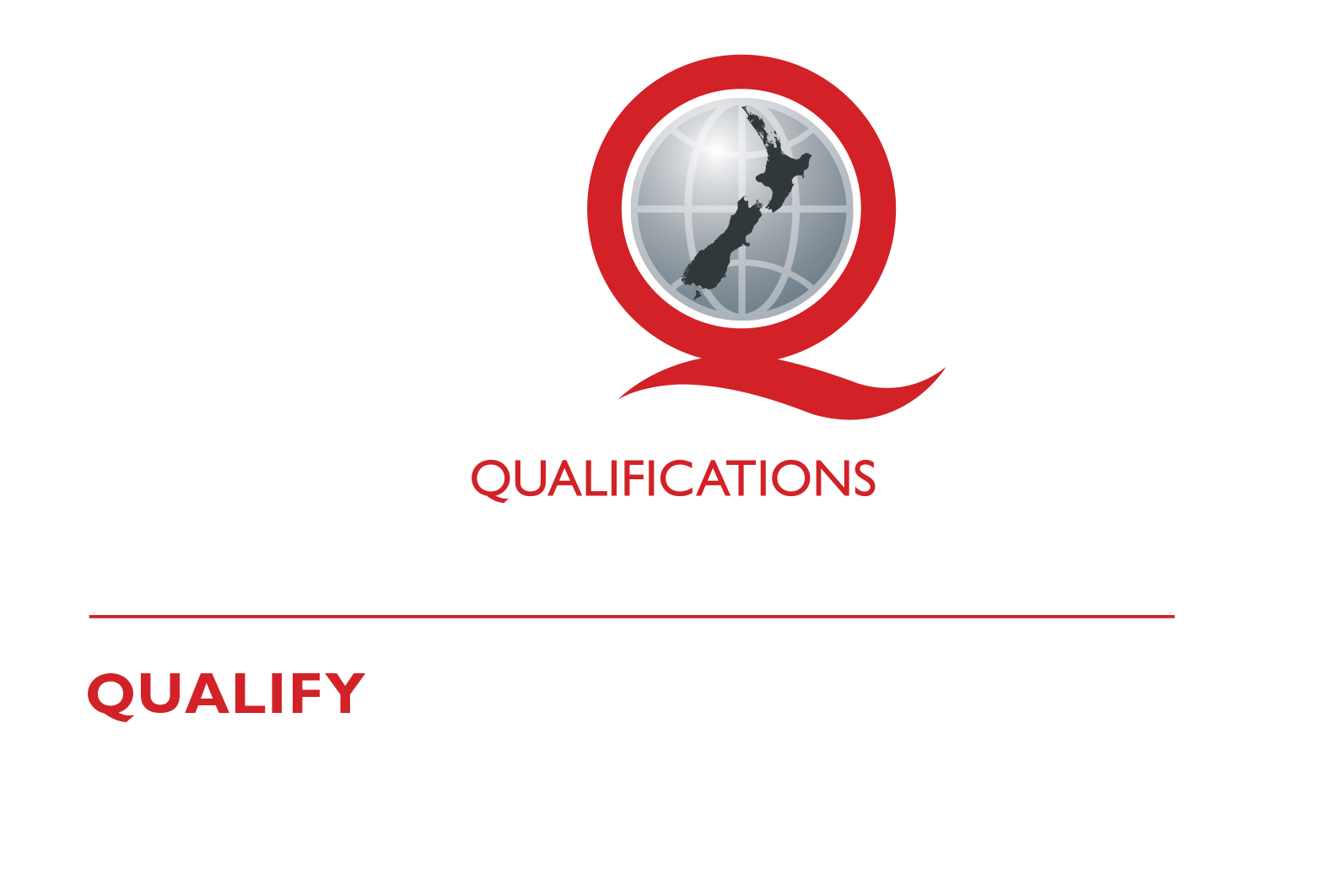 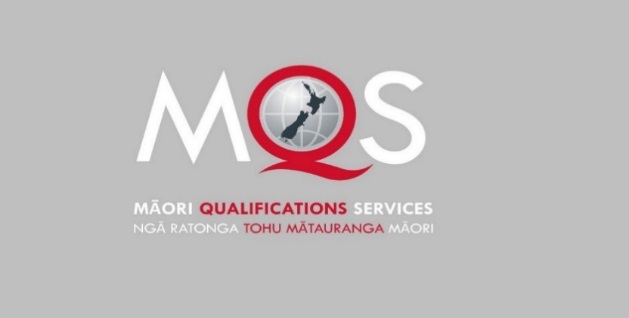 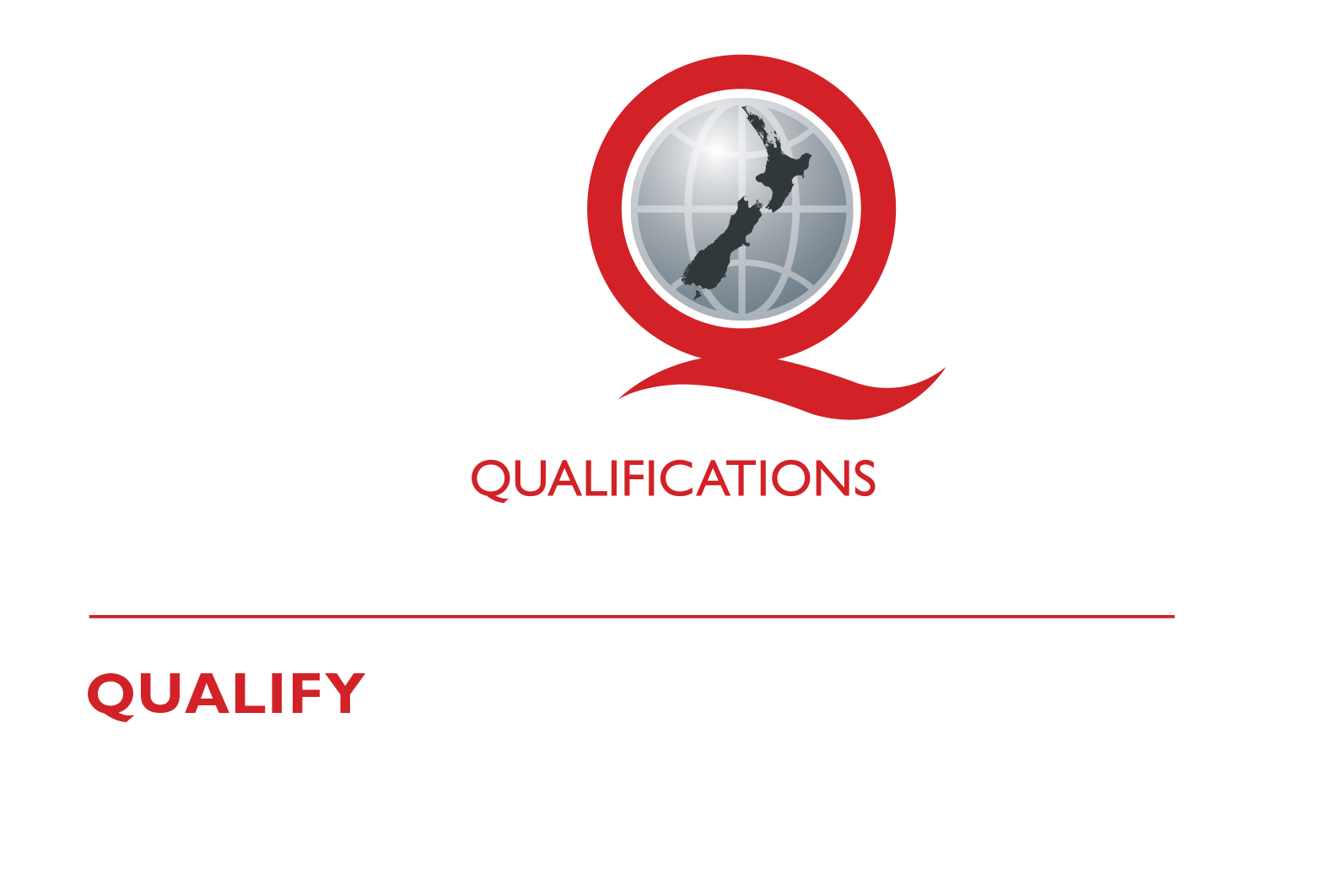 Assessor InformationAssessment criteriaThere are FOUR (4) assessment tasks that the ākonga must correctly complete to gain credits for this standard.  Once the ākonga has correctly completed the tasks, the assessor must complete the assessment schedule for each ākonga.Ākonga assessment bookletThe ākonga receives this.  It outlines important information for the ākonga including:assessment and other informationassessment tasks.Ākonga assessment tasksThese sheets and any other evidence should be collected by the assessor and retained for assessment and moderation purposes.Where ākonga choose to provide oral description/evidence for Task 2 and/or Task 4b, this must be recorded (i.e. recorded onto DVD or USB flash drive).  Where ākonga work has been selected for moderation, the DVD or USB flash drive must be included with the materials.Where a recording of the demonstration is submitted for moderation, the ākonga identification sheet (refer following link: http://www.nzqa.govt.nz/assets/Providers-and-partners/Assessment-and-moderation/mod-visevidence-cvr.doc) must be included.You will need to discuss with the ākonga the length of time they have to complete the assessment.  He ture-a-kōnui: one credit equates to 10 notional hours of teaching, practice and/or study, and assessment.AuthenticityAs per NZQA requirements:you must verify that the work submitted for assessment has been produced by the ākongayou must consider (and manage) the potential for work to have been copied, borrowed from another ākonga, photocopied from a book or downloaded from the internet.Ākonga may work with and learn from others to gather information from a variety of sources.  However, you must be clear that the work to be assessed has been processed and produced by the ākonga.To help manage authenticity of ākonga work, where the ākonga is asked to complete any written tasks, the ākonga is asked to use their own words as well as provide reference/s for their information. Please ensure you discuss this with your ākonga.For further information, please refer to the following link:http://www.nzqa.govt.nz/providers-partners/assessment-and-moderation/assessment-of-standards/generic-resources/authenticity/.ReferencingThis assessment requires the ākonga to reference his/her information.  For the purposes of this assessment, the following are examples of reference styles.Examples of referencingPreparation for moderationIt is no longer necessary to complete a Moderation Cover Sheet as this information is entered online.  If physical materials are sent for moderation, please ensure name of school and standard are included.Digital submissions can be made directly through the application at any time.Using the online External Moderation Application, schools and providers must include:a copy of the task and any key supporting resourcesa copy of the assessment scheduleup to 8 samples of student work consisting of the key materials that the assessor has used to make an assessment judgement. (ungraded unit standards: schools – 4 learner samples; providers – 3 learner samples).For moderation to occur:all files must be viewable online URLs, e.g. for student created websites, will need to be submitted as links within a document.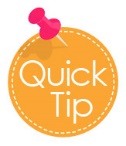 For more information on the digital moderation process, please contact your Principal Nominee or Moderation Liaison (ML).If you have any issues with preparing materials for moderation OR do not have materials to submit (i.e. you didn’t assess this standard), SPEAK to your Principal Nominee (PN) or Moderation Liaison (ML).Assessment Task 1Describe the significance of te reo Māori in tourism.This task assesses the performance criteria of 1.1.Assessment Task 2Listed below are a number of verbal, non-verbal and artistic forms of communication used within te ao Māori.From the list below select THREE forms of verbal communication and THREE forms of non-verbal communication and give a demonstration to show your understanding of them.You need to demonstrate SIX forms.Demonstration may include computer, whakaari, tuhituhi, roleplay, poster, waiata, artwork, kapahaka, pakiwaitara, pūrākau, drama, dance, video, oral, photo images, social media etc.This task assesses the performance criteria of 1.2, 1.3Observer signature:	_____________________________________________UNIT STANDARD 17391 (version 7)Demonstrate knowledge of key forms of Māori communication, and the significance of Māori identity in tourismPaetae/AchievementPeople credited with this unit standard are able to demonstrate knowledge of key forms of Māori communication, and the significance of Māori identity in tourism 1Book with one authorKing, M. (2000). Wrestling with the angel: A life of Janet Frame. Auckland, New Zealand: Viking.2Course handout/Lecture notes (electronic version)Archard, S., Merry, R., & Nicholson, C. (2011). Karakia and waiata [PowerPoint slides]. Retrieved from TEPS757-11B (NET): Communities of Learners website: http://elearn.waikato.ac.nz/mod/resource/view.php?id=174650.3FilmMāori Television (Producer). (2016). Iwi Anthems, Series 2 Episode 5 [video file]. Retrieved from: http://www.maoritelevision.com/tv/shows/iwi-anthems/S02E005/iwi-anthems-series-2-episode-5.4Magazine/Newspaper article – popular/trade/general interestFox, D. (2015, 15 September). Viewpoint: Not one more acre. Mana. Retrieved from: http://www.mana.co.nz/heritage/viewpoint.html.5Personal Communication - letters, telephone conversations, emails, interviews, private social networkingSmith, J. (2016, 19 October) Personal communication.6WebpageNew Zealand Trade and Enterprise. (n.d.). Agribusiness. Retrieved from https://www.nzte.govt.nz/en/export/market-research/agribusiness/.ASSESSOR INFORMATION – ASSESSMENT TASKSOutcome 1Demonstrate knowledge of key forms of Māori communication and their significance in tourism.whakataukīwhakairohongiwerowahakākahurarangapepehakōwhaiwhaiwaiata ā ringakuputā mokoketepakiwaitarawhaikōrerohakapūkanamau rākauwaiatatauparaparapūrakautukutukuwhēterokarangapoimihiharirūkorowaiĀkonga may use the attached sheet to record their answers and/or use a range of other techniques to present your descriptions – e.g. PowerPoint, mind maps, posters, drawings etc.ĀĀkonga must present information in their own words, and references must be provided.You will observe ākonga performance and record the result on the following checklist.Observation Sheet – CommunicationObservation Sheet – CommunicationĀKONGA:ASSESSOR:DATE:ĀKONGA:ASSESSOR:DATE:Verbal communicationCriteria: Performance accords with tikanga and kawa.  Shows correct pronunciation, wording, phrasing, intonation etc.123Non- verbal communicationCriteria: Performance accords with tikanga and kawa.  Shows correct facial expressions, gestures, stance etc.123Assessment Task 3Identify THREE key forms of artistic means of communication from Ngā mahi a Toi and THREE from Te Whare Pora.List the category of each formDescribe each formNGĀ MAHI A TOIAssessment Task 4aExplain the meaning of whakapapa and why it is so important to Māori.  Include in your explanation the significance of whakapapa in relation to Ranginui and Papatūānuku and the relevance to tourism Māori.Assessment Task 4bRecite your whakapapa that includes at least three of the following: awa, hapū, maunga, iwi, whānau or any other relevant concepts.Observation Sheet - WhakapapaObservation Sheet - WhakapapaTAUIRA: ASSESSOR: DATE:TAUIRA: ASSESSOR: DATE:Whakapapa concepthapū, maunga, awa whānau, iwiPerformance accords with tikanga and kawacorrect pronunciationappropriate wordingphrasingintonation etc.Whakapapa concepthapū, maunga, awa whānau, iwiObserver comments123Comments on this support materialPlease contact Māori Qualifications Services mqs@nzqa.govt.nz if you wish to suggest changes to the content of this resource.Assessment ScheduleAssessment Task 1Evidence for AchievedGradesDescribe the significance of te reo Māori in tourism Māori.Oral, written or visual description of the significance of te reo Māori in tourism Māori.The following is an example of tauira response. Waiata tawhito/or mōteatea are ancient songs and poetry of the Māori.  Referred to as laments mōteatea have been the vehicle used to transmit history and whakapapa from the past to the present as well as into the future.  When used in tourism Māori it connects tangata whenua with the environment, whenua and relates to kaitiakitanga…Describe the significance of te reo Māori in tourism Māori.Judgement for AchievedDescribe the significance of te reo Māori in tourism Māori.Response includes reasons for using te reo Māori in tourism.Responses are correct and relevantResponse links te reo Maori to communication forms for the transmission of culture and history from the past to the present day.Assessment Task 2Evidence for AchievedGradesSelect three forms of verbal communication and three forms of non-verbal communication and demonstrate your understanding of them.Tauira demonstrates their understanding of, and explaining the use for, verbal and non-verbal communication in te reo Māori.The following is an example of tauira response. Non-verbal - the hongi is the pressing of noses and symbolises the joining of the hā (breath of life) from one person to another.Completed observation form signed off by tauira and assessor:Observation form to be completed.Select three forms of verbal communication and three forms of non-verbal communication and demonstrate your understanding of them.Judgement for AchievedSelect three forms of verbal communication and three forms of non-verbal communication and demonstrate your understanding of them.Response includes:three verbal andthree non-verbalforms of communicationDemonstration in accordance with relevant tikanga and kawaVerbal - Correct pronunciation, wording, phrasing, intonationNon-verbal - Appropriate facial expressions, gestures, stanceObservation form completed, comments made and signed by observer.Assessment Task 3Evidence for AchievedGradesa	Identify three key forms of artistic means of communication from Ngā mahi a Toi.  List the category of each formDescribe each formb	Identify three key forms of artistic means of communication from Te Whare Pora.List the category of each formDescribe each formTauira identifies three key forms of artistic communication from Ngā mahi a Toi and Te Whare Pora.The following is an example of tauira response:Whakairo (carving) is an artistic form of communication (visual art) that displays figurines of prominent ancestors and kōrero pertaining to whakapapa.a	Identify three key forms of artistic means of communication from Ngā mahi a Toi.  List the category of each formDescribe each formb	Identify three key forms of artistic means of communication from Te Whare Pora.List the category of each formDescribe each formJudgement for Achieveda	Identify three key forms of artistic means of communication from Ngā mahi a Toi.  List the category of each formDescribe each formb	Identify three key forms of artistic means of communication from Te Whare Pora.List the category of each formDescribe each formResponse categorises and describes:Three key forms of artistic communication from Ngā mahi a ToiThree key forms of artistic communication from Te Whare PoraAssessment Task 4Evidence for AchievedGradesa	Explain the meaning of whakapapa and why it is so important to Māori.  Include in your explanation the significance of whakapapa in relation to Ranginui and Papatūānuku and the relevance to tourism Maori.b	 Recite your whakapapa that includes at least three of the following: awa, hapū, maunga, iwi, whānau or any other relevant concepts.Tauira explains what whakapapa is and why it is important to Māori.  Included in the explanation is the significance of Ranginui and Papatūānuku and the relevance to Tourism Māori. The following is an example of tauira response:a	in te ao Māori whakapapa is an important factor in establishing one’s identity.  It provides an in-depth connection to the whenua (land) and the roots of one’s ancestry linking everyone back to Ranginui (Sky father), Papatūānuku (earth mother) and the outer creations to the beginning of time.  Its relevance to tourism Māori is an awareness of kaitiakitanga and tangata whenua relationship with the land.b	Whakapapa is recited.  Observation Sheets – Whakapapa is completed and signed by Assessor.a	Explain the meaning of whakapapa and why it is so important to Māori.  Include in your explanation the significance of whakapapa in relation to Ranginui and Papatūānuku and the relevance to tourism Maori.b	 Recite your whakapapa that includes at least three of the following: awa, hapū, maunga, iwi, whānau or any other relevant concepts.Judgement for Achieveda	Explain the meaning of whakapapa and why it is so important to Māori.  Include in your explanation the significance of whakapapa in relation to Ranginui and Papatūānuku and the relevance to tourism Maori.b	 Recite your whakapapa that includes at least three of the following: awa, hapū, maunga, iwi, whānau or any other relevant concepts.a	Response includes the connection between Ranginui and Papatūānuku in relation:KaitiakitangaManaakitangaWhakapapab	Whakapapa is recited with at least three concepts:
awa/moana/repo, maunga, iwi, hapū, tangata, whānau, mātua, tamariki, ingoa.Observation checklist completed, comments made and signed by observer.Overall grade (please circle)N (Not Achieved)A (Paetae/Achieved)Ākonga nameAssessor nameĀkonga signatureAssessor signatureCompletion date